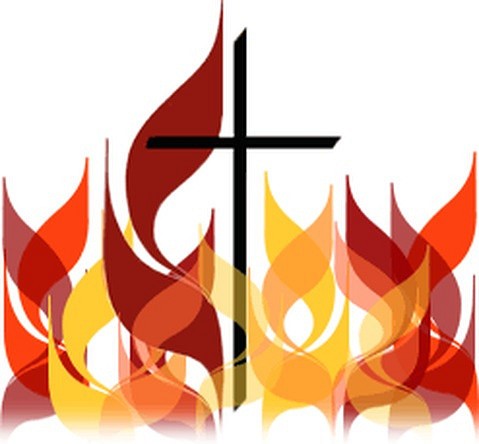 Confirmation Sponsor Check listIt is wonderful that you have answered the call to share your time and spirit with a Confirmation student.  This young person has chosen you because they see you as a person of faith who they admire and feel comfortable with.  This is a wonderful honor; please trust that God will guide you both on this amazing journey.  As a sponsor, you will be asked to fulfill the following:Attend the Enrollment Ceremony at Sunday Mass on November 3, 2019 (Select ONE)	9:00AM at Immaculate Conception Church 	OR 11:00AM at St. Patrick’s Parish   Meet with your candidate 7 times to complete Sponsor /Candidate discussion GuidePurpose:  Be sure to get your Life Teen account set up so you can follow alongFill out Sponsor Letter of Recommendation. (Please note that the letter of recommendation is not a Cannon Law requirement.  It is a Cannon Law formality.  Someone other than the parents and the candidate are attesting to the fact that the candidate is ready to be confirmed and all of the proper steps were taken and the candidate has a basic understanding of the Catholic Faith.)  Return to Kim Palmer by April 30, 2020  Attend the Confirmation Rehearsal and Confirmation CeremonyUsually scheduled in Late September early OctoberThe Sacrament is scheduled by the Bishop and we are notified of theExact day and time by August.       	Pray for and with the candidateAttend Mass on a regular basis preferably with Candidate  Share your faith journey and discuss concerns with your candidateConfirmation Sponsor Letter details are located on the final page of the Discussion packet